СПОРТИВНЫЕ НОВОСТИСПОРТИВНАЯ БОРЬБА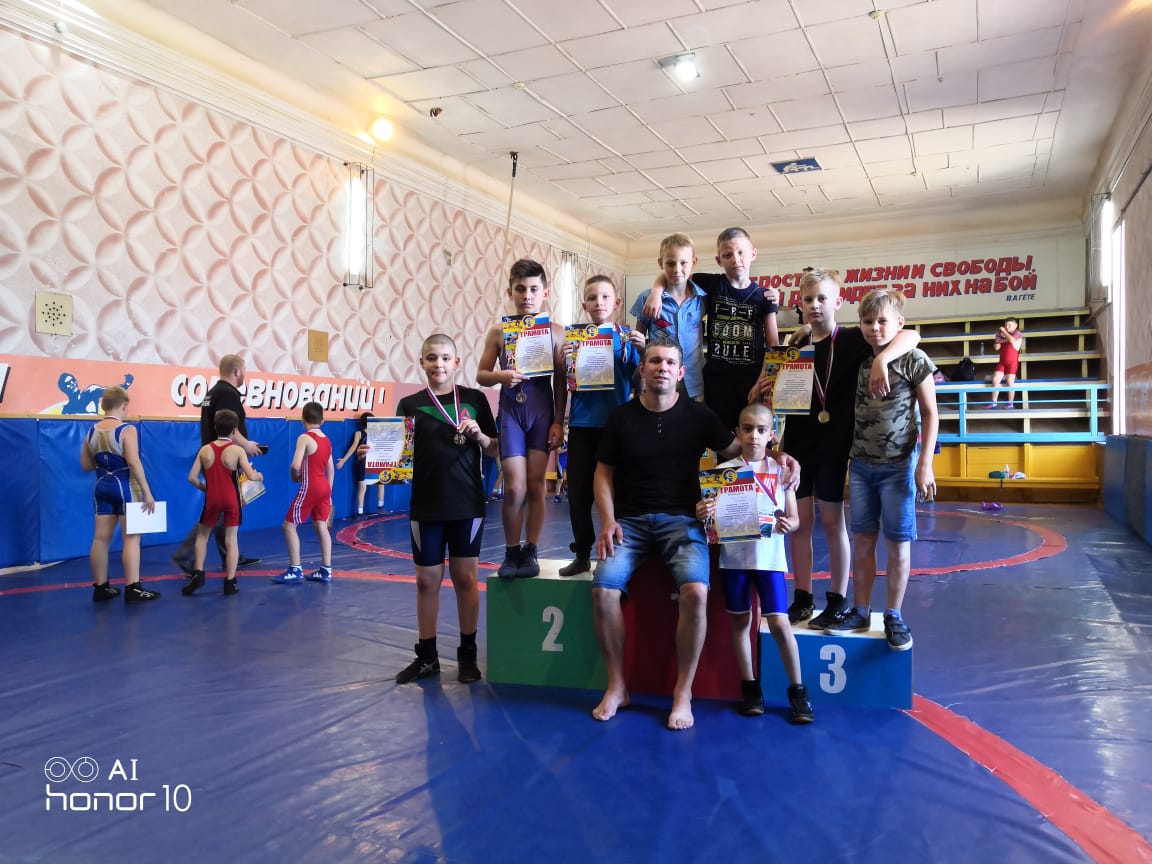         01 июня 2019 г. в г.Гулькевичи состоялось открытое первенство МО Гулькевичский район по вольной борьбе среди юношей 2008-2009гг.р., посвященное дню защиты детей.  Спортсмены МБУ СШ «Легион» приняли в нем участие и заняли: I место Евгений Котов и Магомед Магомедов, II место Мурат Арухов и Максим Смирнов, III место Рамазан Магомедов. Тренер Денис Кончаков.                                                            ДЗЮДО        01 июня 2019 г. в х. Средние Чубурки состоялось первенство МО Кущевский район по дзюдо, среди юношей 2008-2009 гг.р. В нем приняли участие спортсмены спортивной школы «Легион» и заняли: II место Руслан Степанян, III место Артуш Аветисян, Владимир Бабенко, Артем Антоненко. Тренируют ребят Анатолий Девятых и Виталий Антоненко.БОКС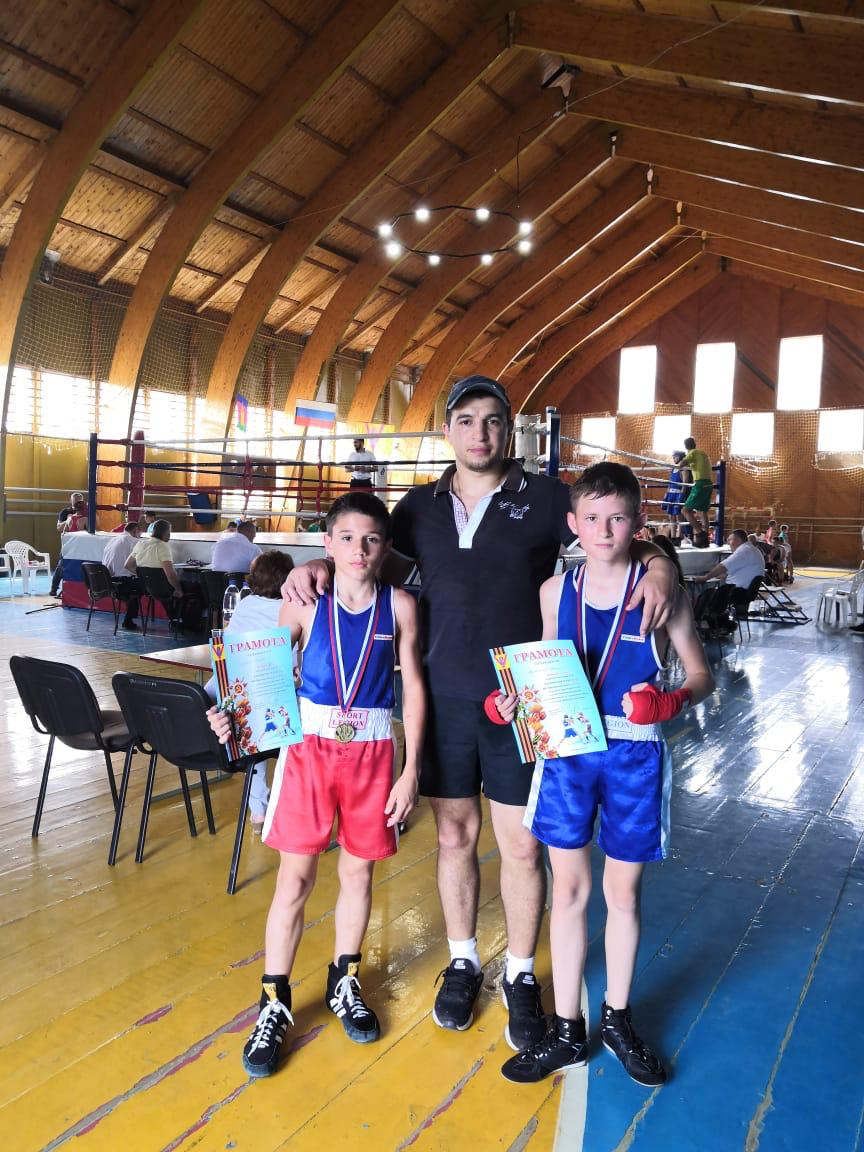         02 июня 2019 г. в ст.Атаманской состоялось открытое первенство МО Павловский район по боксу, «Павшим в мирное время при исполнении Воинского долга» и в ознаменование 74 годовщины Победы в Великой Отечественной войне. Боксеры СШ «Легион» привезли золотые медали Ренат Маноян (слева на фото) и Данил Андриевский. Тренер Георгий Анастасов.